Szanowni Państwo,W trosce o zapewnienie właściwej jakości usług świadczonych przez Laboratorium pragniemy poznać Państwa opinię dotyczącą dotychczasowej współpracy. W tym celu zwracamy się z prośbą o wypełnienie i odesłanie tej ankiety. Ankieta służy nam do oceny Państwa zadowolenia z obsługi realizowanej przez Laboratorium oraz może przyczynić się do przygotowania i wdrożenia istotnych zmian usprawniających naszą współpracę.Dane osobowe przetwarzane są w celu obsługi i realizacji zamówień oraz w celach rachunkowych i podatkowych. Administratorem danych jest Instytut Technologii Bezpieczeństwa „MORATEX” z siedzibą w Łodzi (90-505) przy ul. M. Skłodowskiej-Curie 3. Aby skontaktować się z nami, wyślij wiadomość pod e-mail: itb@moratex.eu lub zadzwoń pod numer tel. 42 637-37-10. Inspektorem Ochrony Danych jest Mateusz Gajdacz. Aby skontaktować się z nim, wyślij wiadomość pod e-mail: mgajdacz@moratex.eu lub zadzwoń pod numer tel. 42 637-37-10.Dane będą przechowywane w czasie niezbędnym do zrealizowania celu, maksymalnie przez okres 5-ciu lat  (dane służące do obsługi i realizacji zamówienia) oraz 6-ciu lat (informacje rozliczeniowe). Osobie, której dane dotyczą przysługuje prawo dostępu do swoich danych, ich sprostowania, usunięcia, ograniczenia przetwarzania, wniesienia sprzeciwu wobec ich przetwarzania, prawo do przenoszenia danych, a także prawo wniesienia skargi do organu nadzorczego. Podanie danych jest dobrowolne, ale stanowi warunek zawarcia umowy. Niepodanie tych danych uniemożliwi jej zawarcie.Data wypełnienia ankiety:…………… 	Pieczątka firmy, podpis: 	Dziękujemy za poświęcony czas	……………………….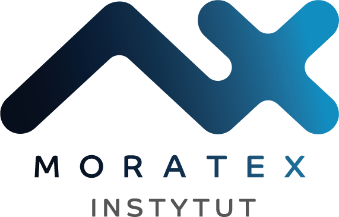 LABORATORIUM BADAŃ BALISTYCZNYCHANKIETA OCENY ZADOWOLENIA KLIENTAProsimy o odpowiedź na poszczególne pytania poprzez postawienie znaku „x” lub dokonanie oceny poszczególnych elementów w skali od 1-5 (przy czym 1 – zła, 2 – niedostateczna, 3 – dostateczna, 4 – dobra, 5 – bardzo dobra).Prosimy o odpowiedź na poszczególne pytania poprzez postawienie znaku „x” lub dokonanie oceny poszczególnych elementów w skali od 1-5 (przy czym 1 – zła, 2 – niedostateczna, 3 – dostateczna, 4 – dobra, 5 – bardzo dobra).Prosimy o odpowiedź na poszczególne pytania poprzez postawienie znaku „x” lub dokonanie oceny poszczególnych elementów w skali od 1-5 (przy czym 1 – zła, 2 – niedostateczna, 3 – dostateczna, 4 – dobra, 5 – bardzo dobra).Lp.Jak Państwo oceniacie:Jak Państwo oceniacie:1współpracę z Laboratorium podczas realizacji zlecenia?1    2    3    4    52komunikację z Laboratorium podczas realizacji zlecenia?1    2    3    4    53formę przedstawienia wyników w Świadectwie z badań?1    2    3    4    54terminowość realizacji zlecenia?1    2    3    4    55koszt oferowanych usług na tle innych laboratoriów o podobnym profilu działalności?1    2    3    4    56dostępność informacji o naszych usługach?1    2    3    4    57Inne uwagi …………………………………………………………………………………………………….……………………………………………………………………………………………………Inne uwagi …………………………………………………………………………………………………….……………………………………………………………………………………………………